  РАШЭННЕ	РЕШЕНИЕ29 декабря 2023 г.  № 89О сельском бюджете на 2024 годНа основании пункта 3 статьи 100 Бюджетного кодекса Республики Беларусь, подпункта 1.2 пункта 1 статьи 17 Закона Республики Беларусь от 4 января 2010 г. № 108-З «О местном управлении и самоуправлении в Республике Беларусь» Телеханский сельский Совет депутатов РЕШИЛ:Утвердить сельский бюджет на 2024   год   по  расходам   в  сумме300 506,00 белорусского рубля (далее – рубль) исходя из прогнозируемого объема доходов в сумме 300 506,00 рубля.Установить максимальный размер дефицита сельского бюджета на 2024 год в сумме 0 (ноль) рублей и источники его финансирования согласно приложению 1.2. Установить на 2024 год:2.1. доходы сельского бюджета в сумме 300 506,00 рубля согласно приложению 2;2.2. расходы сельского бюджета по функциональной классификации расходов бюджета по разделам, подразделам и видам в сумме 300 506,00 рубля согласно приложению 3;2.3. распределение бюджетных назначений по распорядителям бюджетных средств сельского бюджета в соответствии с ведомственной классификацией расходов районного бюджета и функциональной классификацией расходов бюджета по разделам, подразделам и видам согласно приложению 4;2.4. перечень государственных программ и подпрограмм, финансирование которых предусматривается за счет средств сельского бюджета, согласно приложению 5.3. Установить размер оборотной кассовой наличности по сельскому бюджету на 1 января 2025 г. в сумме 3 900,00 рубля.4. Создать в 2024 году в расходной части сельского бюджета резервный фонд Телеханского сельского исполнительного комитета (далее – сельисполком), определяемый в соответствии с пунктом 4 статьи 42 Бюджетного кодекса Республики Беларусь, и установить его в размере 1 806,00 рубля.5. Настоящее решение вступает в силу с 1 января 2024 г.Председатель	О.И.МяликПриложение 1к решениюТелеханского сельскогоСовета депутатов29.12.2023 № 89ИСТОЧНИКИфинансирования дефицита сельского бюджета(рублей)Приложение 2к решениюТелеханского сельскогоСовета депутатов29.12.2023 № 89ДОХОДЫсельского бюджета(рублей)Приложение 3к решениюТелеханского сельскогоСовета депутатов29.12.2023 № 89РАСХОДЫСельского бюджета по функциональной классификации расходов бюджета по разделам, подразделам и видам(рублей)Приложение 4к решениюТелеханского сельскогоСовета депутатов29.12.2023 № 89РАСПРЕДЕЛЕНИЕбюджетных назначений по распорядителям бюджетных средств районного бюджета в соответствии с ведомственной классификацией расходов сельского бюджета и функциональной классификацией расходов бюджета по разделам, подразделам и видам(рублей)Приложение 5к решениюТелеханского сельскогоСовета депутатов29.12.2023 № 89ПЕРЕЧЕНЬгосударственных программ и подпрограмм, финансирование которых предусматривается за счет средств сельского бюджета(рублей)ЦЕЛЯХАНСКІ СЕЛЬСКIСАВЕТ ДЭПУТАТАЎ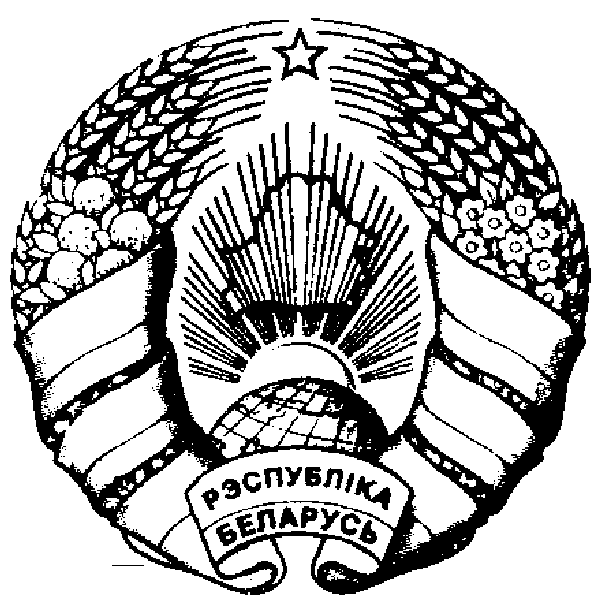 ТЕЛЕХАНСКИЙ  СЕЛЬСКИЙСОВЕТ ДЕПУТАТОВ гп .Целяханы Івацэвіцкі раён Брэсцкая вобласць                                                                                                         гп Телеханы Ивацевичский район                  Брестская областьНаименованиеВидИсточникТип источникаДетализацияСумма123456ОБЩЕЕ ФИНАНСИРОВАНИЕ00000000,00ВНУТРЕННЕЕ ФИНАНСИРОВАНИЕ10000000,00Изменение остатков средств бюджета10700000,00Остатки на конец отчетного периода10702000,00НаименованиеГруппаПодгруппаВидРазделПодразделСумма1234567НАЛОГОВЫЕ ДОХОДЫ1000000169 896,00Налоги на доходы и прибыль1100000103 767,00Налоги на доходы, уплачиваемые физическими лицами1110000103 767,00Подоходный налог с физических лиц1110100103 767,00Налоги на собственность130000062 072,00Налоги на недвижимое имущество131000017 548,00Земельный налог131080017 548,00Налоги на остаточную стоимость имущества132000044 524,00Налог на недвижимость132090044 524,00Другие налоги, сборы (пошлины) и другие налоговые доходы16000004 057,00Другие налоги, сборы (пошлины) и другие налоговые доходы16100004 057,00Государственная пошлина16130004 057,00НЕНАЛОГОВЫЕ ДОХОДЫ300000010 726,00Доходы от использования имущества, находящегося в государственной собственности3100000234,00Доходы от размещения денежных средств бюджетов3110000234,00Проценты за пользование денежными средствами бюджетов3113800234,00Доходы от осуществления приносящей доходы деятельности320000010 483,00Доходы от сдачи в аренду имущества, находящегося в государственной собственности32100006 361,00Доходы от сдачи в аренду земельных участков32140006 361,00Доходы от осуществления приносящей доходы деятельности и компенсации расходов государства3230000222,00Доходы от осуществления приносящей доходы деятельности3234500170,00Компенсация расходов государства323460052,00Доходы от реализации государственного имущества, кроме средств от реализации принадлежащего государству имущества в соответствии с законодательством о приватизации32400003 900,00Доходы от имущества, конфискованного и иным способом обращенного в доход государства32448003 900,00ПРОЧИЕ НЕНАЛОГОВЫЕ ДОХОДЫ34000009,00Прочие неналоговые доходы34100009,00Прочие неналоговые доходы34155009,00БЕЗВОЗМЕЗДНЫЕ ПОСТУПЛЕНИЯ4000000119 884,00Безвозмездные поступления от других бюджетов бюджетной системы Республики Беларусь4300000119 884,00Текущие безвозмездные поступления от других бюджетов бюджетной системы Республики Беларусь4310000119 884,00Дотации431600092 884,00Иные межбюджетные трансферты431620027 000,00Иные межбюджетные трансферты из вышестоящего бюджета нижестоящему бюджету431620127 000,00ВСЕГО доходов300 506,00НаименованиеРазделПодразделВидСумма12345ОБЩЕГОСУДАРСТВЕННАЯ ДЕЯТЕЛЬНОСТЬ010000265 906,00Государственные органы общего назначения010100240 625,00Органы местного управления и самоуправления010104240 625,00Резервные фонды0109001 806,00Резервные фонды местных исполнительных и распорядительных органов0109041 806,00Другая общегосударственная деятельность01100023 475,00Иные общегосударственные вопросы01100323 475,00НАЦИОНАЛЬНАЯ ЭКОНОМИКА040000600,00Другая деятельность в области национальной экономики041000600,00Имущественные отношения, картография и геодезия041002600,00ЖИЛИЩНО-КОММУНАЛЬНЫЕ УСЛУГИ И ЖИЛИЩНОЕ СТРОИТЕЛЬСТВО06000034 000,00Благоустройство населенных пунктов06030034 000,00ВСЕГО расходов300 506,00НаименованиеГлаваРазделПодразделВидОбъем финансирования123456СЕЛЬСКИЙ БЮДЖЕТ000000000300 506,00Сельисполком010000000300 506,00ОБЩЕГОСУДАРСТВЕННАЯ ДЕЯТЕЛЬНОСТЬ010010000265 906,00Государственные органы общего назначения010010100240 625,00Органы местного управления и самоуправления010010104240 625,00Резервные фонды0100109001 806,00Резервные фонды местных исполнительных и распорядительных органов0100109041 806,00Другая общегосударственная деятельность01001100023 475,00Иные общегосударственные вопросы01001100323 475,00НАЦИОНАЛЬНАЯ ЭКОНОМИКА010040000600,00Другая деятельность в области национальной экономики010041000600,00Имущественные отношения, картография и геодезия010041002600,00ЖИЛИЩНО-КОММУНАЛЬНЫЕ УСЛУГИ И ЖИЛИЩНОЕ СТРОИТЕЛЬСТВО01006000034 000,00Благоустройство населенных пунктов01006030034 000,00Название государственной программы, подпрограммыНормативный правовой акт, которым утверждена государственная программаРаздел функциональной классификации расходов бюджета, распорядитель средствОбъем финансирования в 2023 году1. Государственная программа «Комфортное жилье и благоприятная среда» на 2021–2025 годыПостановление Совета Министров Республики Беларусь от 28 января 2021 г. № 5026 000,00Подпрограмма 2 «Благоустройство»26 000,00Жилищно-коммунальные услуги и жилищное строительство26 000,00Сельисполком26 000,002. Государственная программа «Земельно-имущественные отношения, геодезическая и картографическая деятельность» на 2021–2025 годыПостановление Совета Министров Республики Беларусь от 29 января 2021 г. № 55600,00Национальная экономика600,00Сельисполком600,003. Государственная программа «Увековечение памяти о погибших при защите Отечества» на 2021–2025 годыПостановление Совета Министров Республики Беларусь от 26 февраля 2021 г. № 1178 000,00Жилищно-коммунальные услуги и жилищное строительство8 000,00Сельисполком8 000,00ИТОГО34 600,00